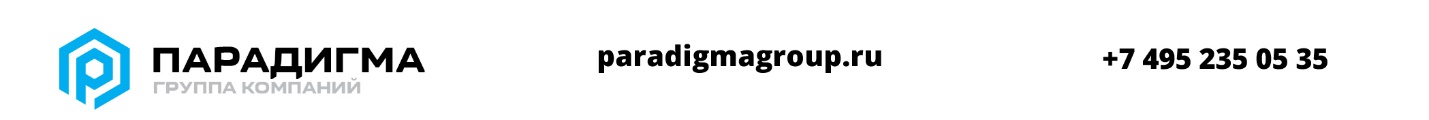 Заполните БРИФЗаполните БРИФЗаполните БРИФДля разработки эскизов заполните краткий опросник. Этот бриф поможет нам подготовиться к работе, чтобы сделать её наилучшим образом. От того насколько четко вы ответите на вопросы зависит, как быстро мы решим поставленные задачи максимально эффективно. Для разработки эскизов заполните краткий опросник. Этот бриф поможет нам подготовиться к работе, чтобы сделать её наилучшим образом. От того насколько четко вы ответите на вопросы зависит, как быстро мы решим поставленные задачи максимально эффективно. Для разработки эскизов заполните краткий опросник. Этот бриф поможет нам подготовиться к работе, чтобы сделать её наилучшим образом. От того насколько четко вы ответите на вопросы зависит, как быстро мы решим поставленные задачи максимально эффективно. ПродуктПродуктПродукт1Описание продукта2Название торговой марки, используемой на упаковке3Ассортимент, линейка - сколько продуктов разрабатываем4Текущее позиционирование, как сейчас продукт воспринимается на рынкеДистрибуцияДистрибуцияДистрибуция5Регионы продаж6Места продаж7Укажите по какому региону вы работаете, это поможет понять масштаб вашей организацииКонкурентыКонкурентыКонкуренты8Основные конкуренты9Косвенные конкурентыПреимуществаПреимуществаПреимущества10Преимущества конкурентов11Преимущества вашего товараЦелевая аудиторияЦелевая аудиторияЦелевая аудитория12Пол13Семья14Возраст15Социальное положение16Уровень дохода17Частота потребления, степень приверженностиОбещанияОбещанияОбещания18Рациональные обещания: преимущества, которые получит потребитель от покупки и/или потребления продукта19Эмоциональные обещания: преимущества, которые получит потребитель от покупки и/или потребления продукта20Психологические ожидания: социальное и эмоциональное одобрение, самореализация потребителя и т.д.Разработка дизайна упаковкиРазработка дизайна упаковкиРазработка дизайна упаковки21Разработка или доработка дизайна22Перечислить на какие форматы упаковки впоследствии будет разноситься концепт-дизайн23Сформулируйте основную задачу разработки дизайна упаковки24Укажите обязательную информацию для лицевой части упаковки25Укажите основной посыл, который должен нести дизайн упаковкиГрафикаГрафикаГрафика26Пожелания по стилю, цвету, образу и т.п.27Обязательные образы в дизайне упаковки (фото продукта, текстовые элементы, место производства и т.д.)28Укажите основной посыл, который должен нести дизайн упаковкиВаши контактные данныеВаши контактные данныеВаши контактные данные29Е-mail, www, номер телефона, ФИО